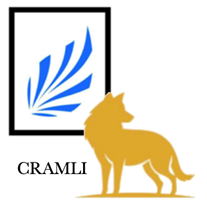 6/385 McClelland Drive, Langwarrin VIC 391003 5996 3804admin@cramli.com.auwww.cramli.com.au AUTHORIZATION FOR RELEASE FORMI understand that Victorian law requires each client's consent for the release of confidential information related to mental health or developmental disability. With this understanding, I hereby waive any right to confidentiality arising under Victorian law and authorize the release of records of information, but only the extent specified below. I authorize CRAMLI Counselling and Wellbeing Services to release and/or receive the following information concerning myself or my child: The above information is only to be released to, and/or from, the following party: This information is to be used for the purpose of:This authorization shall remain in effect until _________________ at which time it shall expire, and no further release of information shall be made under its terms. I understand that I can revoke this authorization at any time by giving written notice to the parties named above. I also understand that I have the right to examine and copy the information disclosed. I herby release the parties named above from any liabilities for release of this information. ____________________________   		____________________________Signature of Client                             		 Date____________________________  		 ____________________________Signature of Counsellor        			 DateNamePhone NumberAddressDateCase NotesEducational RecordsProgress NotesTreatment Plans and SummaryAssessments and ReportsAny and All RecordsOther:AgencyNamePhone NumberTitle